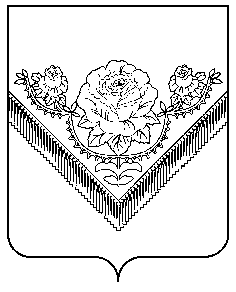 АДМИНИСТРАЦИяПАВЛОВО-ПОСАДСКОГО муниципального РАЙОНА МОСКОВСКОЙ ОБЛАСТИРАСПОРЯЖЕНИЕг. Павловский ПосадО формировании проекта перечня приоритетныхи социально значимых рынков по содействиюразвития конкуренции  и об утверждении Плана мероприятий («дорожная карта») по содействиюразвитию конкуренции в Павлово-Посадском муниципальном районе Московской области В соответствии с Указом Президента Российской Федерации от 04 ноября 2014 года № 705 «О внесении изменения в перечень направлений для оценки эффективности деятельности высших должностных лиц (руководителей высших исполнительных органов государственной власти) субъектов Российской Федерации по созданию благоприятных условий ведения предпринимательской деятельности, утвержденный Указом Президента Российской Федерации от 10 сентября 2012 г. № 1276», Стандарта развития конкуренции в субъектах Российской Федерации, утвержденного распоряжением Правительства Российской Федерации от 05.09.2015 г. № 1738-р, на основании постановления Правительства Московской области от 17.11.2015 г. № 1073/44 «Об утверждении комплекса мер по содействию развитию конкуренции в Московской области», а также в целях обеспечения реализации результативных и эффективных мер по развитию конкуренции на территории Павлово-Посадского муниципального района Московской области,Сформировать проект перечня приоритетных и социально значимых рынков по содействию развитию конкуренции в Павлово-Посадском муниципальном районе Московской области. (Приложение № 1).Утвердить План мероприятий («дорожная карта») по содействию развитию конкуренции в Павлово-Посадском муниципальном районе Московской области (далее-«дорожная карта»). (Приложение № 2).3. Контроль за выполнением настоящего распоряжения возложить на Первого заместителя руководителя Печникову О.В. Руководитель Администрации                                                                              А.В. ФёдоровО.А. Данилова2-33-49           Проект представил:                     Директор МКУ «Центр муниципальных           закупок»                                                                                              А.Т. Шатковская«_____»______________2016 г.Проект согласовали:Первый заместитель руководителя администрации района                                                                      О.В. Печникова«_____»_______________2016 г.Заместитель руководителя администрации района                                                                      С.Ю. Аргунова«_____»_______________2016 г.Начальник Управления экономикии инвестиций                                                                                        Ф.А. Ефанов«_____» _______________2016 г.Начальник Управления по культуре, спорту и работе с молодёжью                                                                                                               И.А. Шлыкова«_____»_______________2016 г.            Начальник Управления образования                                               О.И. Некрасова            «_____» ______________ 2016 г.Правовой отдел «_____»______________2016 г.Начальник управления делами                                                            О.Н. Тарасенко«_____»______________2016 г.Исполнитель:Начальник отдела планирования ианализа закупок МКУ «Центр муниципальных закупок»                                                                    О.А. Данилова «_____»_____________2016 г.Рассылка: Администрация района – 1 экз., МКУ «Центр муниципальных закупок» - 1 экз.Утвержденраспоряжением АдминистрацииПавлово-Посадского муниципального района Московской областиот 16.03.2016 г. № 122-рПроект перечня приоритетных и социально значимых рынков по содействию развитию конкуренции в Павлово-Посадском муниципальном районе Московской области                                                                                                                           Утвержден         распоряжением Администрации                                                                                                                                                                                                                                                          Павлово-Посадского муниципального                                                                                                                                                           района Московской области								                                                      от 16.03.2016 г. № 122-рПЛАН МЕРОПРИЯТИЙ ("ДОРОЖНАЯ КАРТА") ПО СОДЕЙСТВИЮ РАЗВИТИЮ КОНКУРЕНЦИИ В ПАВЛОВО-ПОСАДСКОМ  МУНИЦИПАЛЬНОМ РАЙОНЕ МОСКОВСКОЙ ОБЛАСТИ16.03.2016№122-р№ пп Наименование 1 Рынок услуг дополнительного образования детей 2 Рынок услуг в сфере культуры 3 Розничная торговля 4Рынок услуг туризма и отдыха N п/пНаименование мероприятияИсточники финансированияОбъем финансирования мероприятия по годам (тыс. руб.)Объем финансирования мероприятия по годам (тыс. руб.)Объем финансирования мероприятия по годам (тыс. руб.)Объем финансирования мероприятия по годам (тыс. руб.)Объем финансирования мероприятия по годам (тыс. руб.)Объем финансирования мероприятия по годам (тыс. руб.)Срок исполнения мероприятияРезультат исполнения мероприятияОтветственный за исполнение мероприятияN п/пНаименование мероприятияИсточники финансирования2015 год2016 год2017 год2018 год2019 год2019 годСрок исполнения мероприятияРезультат исполнения мероприятияОтветственный за исполнение мероприятия1. Рынок услуг дополнительного образования детей1. Рынок услуг дополнительного образования детей1. Рынок услуг дополнительного образования детей1. Рынок услуг дополнительного образования детей1. Рынок услуг дополнительного образования детей1. Рынок услуг дополнительного образования детей1. Рынок услуг дополнительного образования детей1. Рынок услуг дополнительного образования детей1. Рынок услуг дополнительного образования детей1. Рынок услуг дополнительного образования детей1. Рынок услуг дополнительного образования детейПроблема: необходимость развития частных организаций, осуществляющих образовательную деятельность по дополнительным общеобразовательным программам.Проблема: необходимость развития частных организаций, осуществляющих образовательную деятельность по дополнительным общеобразовательным программам.Проблема: необходимость развития частных организаций, осуществляющих образовательную деятельность по дополнительным общеобразовательным программам.Проблема: необходимость развития частных организаций, осуществляющих образовательную деятельность по дополнительным общеобразовательным программам.Проблема: необходимость развития частных организаций, осуществляющих образовательную деятельность по дополнительным общеобразовательным программам.Проблема: необходимость развития частных организаций, осуществляющих образовательную деятельность по дополнительным общеобразовательным программам.Проблема: необходимость развития частных организаций, осуществляющих образовательную деятельность по дополнительным общеобразовательным программам.Проблема: необходимость развития частных организаций, осуществляющих образовательную деятельность по дополнительным общеобразовательным программам.Проблема: необходимость развития частных организаций, осуществляющих образовательную деятельность по дополнительным общеобразовательным программам.Проблема: необходимость развития частных организаций, осуществляющих образовательную деятельность по дополнительным общеобразовательным программам.Проблема: необходимость развития частных организаций, осуществляющих образовательную деятельность по дополнительным общеобразовательным программам.1.1Организация и проведение областных творческих конкурсов, в том числе областного фестиваля детского и юношеского художественного и технического творчества "Юные таланты Московии"Средства муниципального бюджета 0,0050,0050,0050,0050,00-2015-2018Достижение целевых показателей выполнения муниципальной  программы Павлово-Посадского муниципального района  Московской области "Образование Павлово-Посадского муниципального района Московской области" на 2014-2018 годыУправление образования Павлово-Посадского муниципального района1.2Областной конкурс педагогов дополнительного образования "Сердце отдаю детям"Средства бюджета Московской области0,00,030,030,030,0-2015-2018Достижение целевых показателей выполнения муниципальной  программы Павлово-Посадского муниципального района  Московской области "Образование Павлово-Посадского муниципального района Московской области" на 2014-2018 годыУправление образования Павлово-Посадского муниципального района1.3Организация и проведение областного конкурса на лучшую организацию работы по патриотическому воспитаниюСредства бюджета Московской области0,010,010,010,010,0-2015-2018Достижение целевых показателей выполнения муниципальной  программы Павлово-Посадского муниципального района  Московской области "Образование Павлово-Посадского муниципального района Московской области" на 2014-2018 годыУправление образования Павлово-Посадского муниципального района2. Розничная торговля2. Розничная торговля2. Розничная торговля2. Розничная торговля2. Розничная торговля2. Розничная торговля2. Розничная торговля2. Розничная торговля2. Розничная торговля2. Розничная торговля2. Розничная торговля2. Розничная торговля2. Розничная торговляНаименование мероприятияИсточники финансированияОбъем финансирования мероприятий по годам(тыс. рублей)Объем финансирования мероприятий по годам(тыс. рублей)Объем финансирования мероприятий по годам(тыс. рублей)Объем финансирования мероприятий по годам(тыс. рублей)Объем финансирования мероприятий по годам(тыс. рублей)Объем финансирования мероприятий по годам(тыс. рублей)Объем финансирования мероприятий по годам(тыс. рублей)Объем финансирования мероприятий по годам(тыс. рублей)Объем финансирования мероприятий по годам(тыс. рублей)Срок исполнения мероприятияРезультат исполнения мероприятияОтветственный за исполнение мероприятияНаименование мероприятияИсточники финансирования201520162016201620172017201820182019Срок исполнения мероприятияРезультат исполнения мероприятияОтветственный за исполнение мероприятия2.1Обеспечение организации сельскохозяйственных и сельскохозяйственных кооперативных рынков. Внебюджетные источники0,01 500,01 500,01 500,01 500,01 500,00,00,0-2015-2018Обеспечение повышения уровня конкуренции на рынке сбыта сельскохозяйственной продукции посредством организации сельскохозяйственных рынков, использующих для осуществления торговой деятельности некапитальные сооруженияОтдел торговли и потребительского рынка управления экономики и инвестиций2.2Принятие постановления Администрации Павлово-Посадского муниципального района Московской области по порядку организации и проведения ярмарок на территории Павлово-Посадского муниципального района для совершенствования организации и проведения ярмарок на территории районаСредства муниципального бюджетаВ пределах средств на обеспечение деятельности исполнителяВ пределах средств на обеспечение деятельности исполнителяВ пределах средств на обеспечение деятельности исполнителяВ пределах средств на обеспечение деятельности исполнителяВ пределах средств на обеспечение деятельности исполнителяВ пределах средств на обеспечение деятельности исполнителяВ пределах средств на обеспечение деятельности исполнителяВ пределах средств на обеспечение деятельности исполнителяВ пределах средств на обеспечение деятельности исполнителя2015- 2019Увеличение доли ярмарок, осуществляющих деятельность в соответствии с требованиями законодательства. Сокращение рисков функционирования на территории Павлово-Посадского муниципального района не соответствующих законодательству торговых объектовОтдел торговли и потребительского рынка управления экономики и инвестиций3.Рынок услуг в сфере культуры3.Рынок услуг в сфере культуры3.Рынок услуг в сфере культуры3.Рынок услуг в сфере культуры3.Рынок услуг в сфере культуры3.Рынок услуг в сфере культуры3.Рынок услуг в сфере культуры3.Рынок услуг в сфере культуры3.Рынок услуг в сфере культуры3.Рынок услуг в сфере культуры3.Рынок услуг в сфере культуры3.Рынок услуг в сфере культуры3.Рынок услуг в сфере культуры3.Рынок услуг в сфере культуры3.Рынок услуг в сфере культурыНаименование мероприятийИсточники финансированияОбъем финансирования по годамОбъем финансирования по годамОбъем финансирования по годамОбъем финансирования по годамОбъем финансирования по годамОбъем финансирования по годамОбъем финансирования по годамОбъем финансирования по годамОбъем финансирования по годамСрок исполнения мероприятияРезультат исполнения мероприятияОтветственный за исполнение мероприятийНаименование мероприятийИсточники финансирования2015201520162017201720182018201920193.1Повышение информированности некоммерческих организаций о мерах поддержки----------Ежегодно Ежегодное увеличение количества заявок на участие в конкурсе не менее, чем на 10%Управление по культуре, спорту и работе с молодежью4.Рынок услуг в сфере туризма4.Рынок услуг в сфере туризма4.Рынок услуг в сфере туризма4.Рынок услуг в сфере туризма4.Рынок услуг в сфере туризма4.Рынок услуг в сфере туризма4.Рынок услуг в сфере туризма4.Рынок услуг в сфере туризма4.Рынок услуг в сфере туризма4.Рынок услуг в сфере туризма4.Рынок услуг в сфере туризма4.Рынок услуг в сфере туризма4.Рынок услуг в сфере туризма4.Рынок услуг в сфере туризма4.Рынок услуг в сфере туризма4.1Установка знаков дорожной навигации к объектам туристского показа, находящихся на территории Павлово-Посадского муниципального районаБюджет Павлово-Посадского муниципального района104104150150150150150--2015-2019Ежегодное увеличение количества знаков дорожной навигации к объектам туристского показа, находящихся на территории Павлово-Посадского муниципального районаДРСУУправление по культуре, спорту и работе с молодежью4.2Систематизация информации о значимых мероприятиях, проходящих на территории музеев и размещение ее в СМИ----------2015-2019Ежегодное увеличение количества посетителей музеевУправление по культуре, спорту и работе с молодежью4.3Создание туристско-информационных центровБюджет Павлово-Посадского муниципального районаВ пределах средств на обеспечение деятельности учрежденийВ пределах средств на обеспечение деятельности учрежденийВ пределах средств на обеспечение деятельности учрежденийВ пределах средств на обеспечение деятельности учрежденийВ пределах средств на обеспечение деятельности учрежденийВ пределах средств на обеспечение деятельности учрежденийВ пределах средств на обеспечение деятельности учрежденийВ пределах средств на обеспечение деятельности учрежденийВ пределах средств на обеспечение деятельности учреждений2018-2019Создание туристско-информационного центраУправление по культуре, спорту и работе с молодежью4.4Систематизация информации о значимых мероприятиях, проходящих на территории музеев и размещение ее в СМИБюджет Павлово-Посадского муниципального районаВ пределах средств на обеспечение деятельности учрежденийВ пределах средств на обеспечение деятельности учрежденийВ пределах средств на обеспечение деятельности учрежденийВ пределах средств на обеспечение деятельности учрежденийВ пределах средств на обеспечение деятельности учрежденийВ пределах средств на обеспечение деятельности учрежденийВ пределах средств на обеспечение деятельности учрежденийВ пределах средств на обеспечение деятельности учрежденийВ пределах средств на обеспечение деятельности учреждений2015-2019Привлечение туристской привлекательности районаУправление по культуре, спорту и работе с молодежью